Global Gaucho Commission Minutes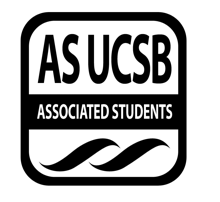 Associated Students DATE: April 3rd, 2020LOCATION: 				Minutes/Actions recorded by: Sicheng WangCALL TO ORDER: 17:00 by Charles K Neumann, ICA. MEETING BUSINESSRoll Call Acceptance of Excused Absences Acceptance of Proxies DISCUSSION ITEMS Discussion TopicRecruitment and Retention	Effective advertisement and circulation of the application form	i.e. promoting the organization		(Harry) The past accomplishments of the organization should be advertised;			(Hanrui) May be done through social media posts		(Tiffany) Members should reach out to potential candidates;		(Chryss) OISS can help to promote, including distributing the application form;	Timetable for officer selection		Application should be distributed early;Deadline should allow review and decision making before week 8 when all; officers need to be re-appointed (consider week 5-6);	Fellows may state the interested positions and be interviewed otherwiseElection Awareness	Voting rule under current situation		Validation threshold for amendment/initiative/re-affirmation remains 20%	Ensure that international students are well-informed as they vote	i.e. knowing what they are voting on		(Hanrui) We should inform the student body that the election will take place;Hence to inform the ways to reach out(Tiffany) Possibilities of having candidates introduce themselves to international students, and direct international students’ questions to the candidates?(Charles) need to verify with AS Election Board on how this may be achieved; likely candidates can only reach out on their ownCreate a doc on what need to be communicated in coming days		Setting up a online Q&A forum			Possibly distribute via student aroups	Effect of remote instruction on the rate of participation(Chryss) Current state of international student body, according to OISS survey	~60% remains in SB/IV	~15% elsewhere in US	Rest are overseas	Question: How can we ensure that people feel connected to the campus as they are away?We should advocate for students currently out of US, especially regarding timezone issue - while recognizing the faculty is also adjusting to the situation and may not have realized the hardships of international students(Charles) We should also consider possibility of delay in lifting of travel restrictionTo make accomodation via urging providing Zoom, recorded lectures, or alternative session		Advocation may be achieved through an open letter to the facultyHow to Spend the Money We Have 	$3*10^4 unused as of now	Consider: Donate to medical responders, e.g. as PPEUsed for encouragement when we ask people to share their feelings/ photos under the situationMake items stating “I’m in ….(elsewhere), but I’m still a Gaucho”	Alternative ideas:		(Tiffany)Participate to win merchandise in fall		(Helen) Filming/photo with items that has the meaning of UCSB	(Eric) This may support local businesses under this situation(Tiffany) Singing in REMARKS(Eric) Everyone stay safe!ADJOURNMENTMOTION/SECOND: Harry Liu/ Eric MoonMotion Language: Motion to adjourn ACTION: Vote: 10:0 to CONSENTNameNote: NameNote:Hanrui Feng PresentDaniel GaoFeiyang HeAilin HuangVivian LeeWenjing LiHarry LiuPresentEric MoonCharles K. Neumann PresentTiffany Tang PresentHongyou Wang PresentSicheng Wang PresentZhuoyun Wang Chryss YostPresentCecilia Zhang  PresentZuowei Zhang  